Autocertificazione(ai sensi deIl’art. 46, D.P.R. 445 del 28 dicembre 2009)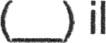 Il/la sottoscritto/agiorno		  iscritto matricola n., nato/a aconsapevole delle sanzioni penali applicabili in caso di dichiarazioni mendaci e non veritiere che sono previste dagli articoli 75 e 76 del D.P.R 28/12/2000 n. 445 e per gli effetti dell’art. 47 del citatoD.P.R. 445/2000, sotto la propria personale responsabilitàDICHIARAdi essere in possesso del/i seguente/i titolo/i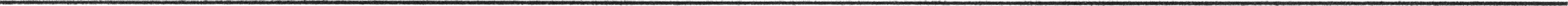 conseguito in data 	/	/	presso  	luogo e data FirmaLa presente dichiarazione è esente da imposta di bollo ai sensi dell’art. 37 del D.P.R. 445/2000Il sottoscritto dichiara di aver preso visione deII’infomativa resa ai sensi degli artt. 13 e 14 del Regolamento UE 2016/679 (GDPR) allegata al bando e disponibile all’indirizzo https://www.uniba.it/ateneo/privacy/aggiornamento-infomative-regoIamentoUE-2016- 679/infomativa-selezioni .Presta il proprio consenso affinché i dati personali di cui alla presente istanza e contenuti nei suoi allegati siano trattati, anche con strumenti informatici, per consentire lo svolgimento del procedimento per il quale la presente istanza viene resa.MODELLO DI DICHIARAZIONE SOSTITUTIVA DI CERTIFICAZIONE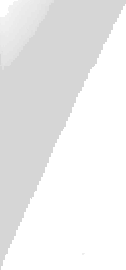 (Art. 46 D.P.R. n. 445 del 28 dicembre 2000)Il/la sottoscritto/a 	nato/a a 	   (prov.      		 	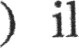 iscritto a 	matricola	 sotto la sua personale responsabilità ed a piena conoscenza della responsabilità penale prevista per le dichiarazioni false dall’art.76 del D.P.R. 445/2000 e dalle disposizioni del Codice Penale e dalle leggi speciali in materiaDICHIARAIl  sottoscritto dichiara di  aver  preso visione dell'infomativa  resa  ai sensi  degli  art. 13  e 14  del Regolamento  UE  2010/679 (GDPR) allegata al bando e disponlbile alI’indirizzo https: unlba.it/ateneo/privacy/aggiornamento-informative-regoIamentoUE-2016-679/infomatlva-selezioni Presta il proprio consenso affinchè di dati personali dl cui alla presente istanza e contenuti nei suoi allegati siano trattati, anche construmenti infomatici, per consentire Io svolgimento del procedimento per il quale la presente istanza viene resa.(luogo e data)  	Il/la dichiarante 	(firma per esteso e leggibile) La firma in calce non deve essere autenticata